MISSOURI DEPARTMENT OF HEALTH AND SENIOR SERVICES BUREAU OF CHILD CARE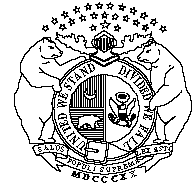 CHILD ENROLLMENTMO 580-1932  (12-06)	PLEASE COMPLETE BACK	BCC-7CHILD’S NAME_______________________________________AUTHORIZATION FOR EMERGENCY MEDICAL CAREI understand that I will be notified at once in case of accident or illness to my child, and I will make arrangements for medical care of my child with the physician or hospital of my choice.If I cannot be reached to make necessary arrangements, or in a critical emergency requiring medical care, I authorize COUNTRYSIDE MONTESSORI SCHOOL to contact the following:PHYSICIAN OR CLINIC(Please list name and phone number of physician and/or clinic.)NAME _______________________________________  TELEPHONE  (          )  ________________PREFERRED HOSPITAL(Please list name and phone number of physician and/or clinic.)NAME _______________________________________  TELEPHONE  (          )  ________________IN THE EVENT OF A MEDICAL EMERGENCY, I GIVE PERMISSION FOR COUNTRYSIDE MONTESSORI SCHOOL TO TRANSPORT MY CHILD TO THE ABOVE HOSPITAL (OR CLOSEST HOSPITAL IF A LIFE THREATENING EMERGENCY OCCURS).HEALTH INSURANCE COMPANY _____________________________________HEALTH INSURANCE POLICY NUMBER _______________________________HEALTH INSURANCE GROUP CODE  _________________________________ACKNOWLEDGEMENTSI HAVE RECEIVED A COPY OF THIS FACILITY’S POLICIES PERTAINING TO THE ADMISSION, CARE AND DISCHARGE OF CHILDREN. A COPY OF THE LICENSING RULES FOR CHILD CARE HOMES OR THE LICENSING RULES FOR GROUP CHILD CARE HOMES AND CHILD CARE CENTERS IS AVAILABLE AT THIS FACILITY FOR MY REVIEW.THE PROVIDER AND I HAVE AGREED ON A PLAN FOR CONTINUING COMMUNICATION REGARDING MY CHILD’S DEVELOPMENT, BEHAVIOR AND INDIVIDUAL NEEDS.WHEN MY CHILD IS ILL, I UNDERSTAND AND AGREE THAT S/HE MAY NOT BE ACCEPTED FOR CARE OR REMAIN IN CARE.____________________________________________           _______________________________       PARENT/LEGAL GUARDIAN SIGNATURE                                               DATE  CHILD’S NAMECHILD’S NAMECHILD’S NAMESEXBIRTH DATEADDRESS (STREET, CITY, STATE, ZIP CODE)ADDRESS (STREET, CITY, STATE, ZIP CODE)ADDRESS (STREET, CITY, STATE, ZIP CODE)HOME TELEPHONE NUMBER(	)HOME TELEPHONE NUMBER(	)OPTIONALSCHOOL CHILD ATTENDSSCHOOL CHILD ATTENDSSCHOOL CHILD ATTENDSSCHOOL CHILD ATTENDSSCHOOL CHILD ATTENDSOPTIONALNAMENAMENAMETELEPHONE NUMBER(	)TELEPHONE NUMBER(	)OPTIONALADDRESS (STREET, CITY, STATE, ZIP CODE)ADDRESS (STREET, CITY, STATE, ZIP CODE)ADDRESS (STREET, CITY, STATE, ZIP CODE)ADDRESS (STREET, CITY, STATE, ZIP CODE)ADDRESS (STREET, CITY, STATE, ZIP CODE)IDENTIFYING INFORMATIONIDENTIFYING INFORMATIONIDENTIFYING INFORMATIONIDENTIFYING INFORMATIONIDENTIFYING INFORMATIONMOTHER’S OR GUARDIAN NAMEMOTHER’S OR GUARDIAN NAMEMOTHER’S OR GUARDIAN NAMEHOME TELEPHONE NUMBER(	)HOME TELEPHONE NUMBER(	)ADDRESS     CHECK HERE IF SAME AS CHILD.   (OR LIST STREET, CITY, STATE, ZIP CODE.)ADDRESS     CHECK HERE IF SAME AS CHILD.   (OR LIST STREET, CITY, STATE, ZIP CODE.)ADDRESS     CHECK HERE IF SAME AS CHILD.   (OR LIST STREET, CITY, STATE, ZIP CODE.)CELL PHONE NUMBER (OPTIONAL)(	)CELL PHONE NUMBER (OPTIONAL)(	)EMPLOYED BY (OR SCHOOL ATTENDED)EMPLOYED BY (OR SCHOOL ATTENDED)EMPLOYED BY (OR SCHOOL ATTENDED)HOURS OF EMPLOYMENTFROM	TOHOURS OF EMPLOYMENTFROM	TOADDRESS (STREET, CITY, STATE, ZIP CODE..ADDRESS (STREET, CITY, STATE, ZIP CODE..ADDRESS (STREET, CITY, STATE, ZIP CODE..BUSINESS TELEPHONE NUMBER(	)BUSINESS TELEPHONE NUMBER(	)FATHER’S OR GUARDIAN’S NAMEFATHER’S OR GUARDIAN’S NAMEFATHER’S OR GUARDIAN’S NAMEHOME TELEPHONE NUMBER(	)HOME TELEPHONE NUMBER(	)ADDRESS      CHECK HERE IF SAME AS CHILD.   (OR LIST STREET, CITY, STATE, ZIP CODE.)ADDRESS      CHECK HERE IF SAME AS CHILD.   (OR LIST STREET, CITY, STATE, ZIP CODE.)ADDRESS      CHECK HERE IF SAME AS CHILD.   (OR LIST STREET, CITY, STATE, ZIP CODE.)CELL PHONE NUMBER (OPTIONAL)(	)CELL PHONE NUMBER (OPTIONAL)(	)EMPLOYED BY (OR SCHOOL ATTENDED)EMPLOYED BY (OR SCHOOL ATTENDED)EMPLOYED BY (OR SCHOOL ATTENDED)HOURS OF EMPLOYMENT FROM	TOHOURS OF EMPLOYMENT FROM	TOADDRESS (STREET, CITY, STATE, ZIP CODE)ADDRESS (STREET, CITY, STATE, ZIP CODE)ADDRESS (STREET, CITY, STATE, ZIP CODE)BUSINESS TELEPHONE NUMBER(	)BUSINESS TELEPHONE NUMBER(	)EMERGENCY CONTACT(S) (ONE REQUIRED)EMERGENCY CONTACT(S) (ONE REQUIRED)EMERGENCY CONTACT(S) (ONE REQUIRED)EMERGENCY CONTACT(S) (ONE REQUIRED)EMERGENCY CONTACT(S) (ONE REQUIRED)NAMENAMENAMETELEPHONE NUMBER(	)TELEPHONE NUMBER(	)ADDRESS (STREET, CITY, STATE, ZIP CODE)ADDRESS (STREET, CITY, STATE, ZIP CODE)ADDRESS (STREET, CITY, STATE, ZIP CODE)RELATIONSHIPRELATIONSHIPOPTIONALNAMENAMENAMETELEPHONE NUMBER(	)TELEPHONE NUMBER(	)OPTIONALADDRESS (STREET, CITY, STATE, ZIP CODE)ADDRESS (STREET, CITY, STATE, ZIP CODE)ADDRESS (STREET, CITY, STATE, ZIP CODE)RELATIONSHIPRELATIONSHIPPERSONS AUTHORIZED TO TAKE CHILD FROM CHILD CARE FACILITY (ONE REQUIRED)PERSONS AUTHORIZED TO TAKE CHILD FROM CHILD CARE FACILITY (ONE REQUIRED)PERSONS AUTHORIZED TO TAKE CHILD FROM CHILD CARE FACILITY (ONE REQUIRED)PERSONS AUTHORIZED TO TAKE CHILD FROM CHILD CARE FACILITY (ONE REQUIRED)PERSONS AUTHORIZED TO TAKE CHILD FROM CHILD CARE FACILITY (ONE REQUIRED)NAMENAMENAMENAMENAMECOMMENTS ON CHILD’S DEVELOPMENTCOMMENTS ON CHILD’S DEVELOPMENTCOMMENTS ON CHILD’S DEVELOPMENTCOMMENTS ON CHILD’S DEVELOPMENTCOMMENTS ON CHILD’S DEVELOPMENT(NOTE ALLERGIES, HABITS, SPECIAL LANGUAGE, ETC.)(NOTE ALLERGIES, HABITS, SPECIAL LANGUAGE, ETC.)(NOTE ALLERGIES, HABITS, SPECIAL LANGUAGE, ETC.)(NOTE ALLERGIES, HABITS, SPECIAL LANGUAGE, ETC.)(NOTE ALLERGIES, HABITS, SPECIAL LANGUAGE, ETC.)TO BE COMPLETED BY CHILD CARE FACILITY (FORM TO BE RETAINED FOR ONE YEAR AFTER DISCHARGE)TO BE COMPLETED BY CHILD CARE FACILITY (FORM TO BE RETAINED FOR ONE YEAR AFTER DISCHARGE)TO BE COMPLETED BY CHILD CARE FACILITY (FORM TO BE RETAINED FOR ONE YEAR AFTER DISCHARGE)TO BE COMPLETED BY CHILD CARE FACILITY (FORM TO BE RETAINED FOR ONE YEAR AFTER DISCHARGE)TO BE COMPLETED BY CHILD CARE FACILITY (FORM TO BE RETAINED FOR ONE YEAR AFTER DISCHARGE)FACILITY NAMEADMISSION DATEADMISSION DATEADMISSION DATEADMISSION DATEENROLLED FOR (DAYS OF THE WEEK)FULL TIME/PART TIMEFULL TIME/PART TIMEFULL TIME/PART TIMEFULL TIME/PART TIMEHOURS PER DAYFROM	TOHOURS PER DAYFROM	TOHOURS PER DAYFROM	TOHOURS PER DAYFROM	TOHOURS PER DAYFROM	TODISCHARGE DATEDISCHARGE DATEDISCHARGE DATEDISCHARGE DATEDISCHARGE DATE